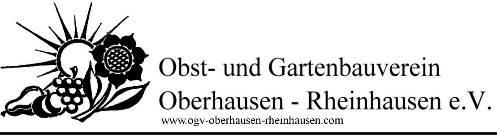 BeitrittserklärungHiermit erkläre ich meinen Beitritt zum Obst- und Gartenbauverein Oberhausen-Rheinhausen e. V. Name:…………………………….…………....Vorname:…………………………………...(Nur beim Familienbeitrag) Name des anderen Mitgliedes:…….....……………….………Geburtsdatum:……………………..Wohnort:……………………………………………..…(Nur beim Familienbeitrag) Geburtsdatum des anderen Mitgliedes……………………..…Straße:…………………………………...……………Tel.:………………………………......Beitritt ab:………………………..E-Mail:……………………...………………………….....Der Jahresbeitrag im Obst- und Gartenbauverein Oberhausen-Rheinhausen beträgt zurzeit 10,00 € und der Familienbeitrag 15,00 €.Unsere Mitgliederverwaltung und der Beitragseinzug werden über EDV geführt. Der Beitrag wird jährlich zum 04.Februar durch SEPA-Lastschrift von der Volksbank Bruhrain-Kraich-Hardt eG eingezogen.SEPA-LastschriftmandatIch/Wir ermächtige(n) den Obst- und Gartenbauverein Oberhausen-Rheinhausen e.V., Zahlungen von meinem/unserem Konto mittels Lastschrift einzuziehen. Zugleich weise(n) ich/wir mein/unser Kreditinstitut an, die vom Obst- und Gartenbauverein auf mein/unser Konto gezogenen Lastschriften einzulösen.Hinweis: Ich kann/Wir können innerhalb von acht Wochen, beginnend mit dem Belastungsdatum, die Erstattung des belasteten Betrages verlangen. Es gelten dabei die mit meinem/unserem Kreditinstitut vereinbarten Bedingungen.Meine/Unsere Kontodaten:

Kontobezeichnung (Kontoinhaber):………………………………………………Bank (Name):……..………………………………………………………………IBAN des Zahlungspflichtigen:…………………………………………………..…………………………………………………………………………………….Datum, Ort und Unterschrift des/der Zahlenden(Nur beim Familienbeitrag) Falls von einem zweiten Konto abgebucht werden soll:Kontobezeichnung (Kontoinhaber):………………………………………………Bank (Name):……..………………………………………………………………IBAN des Zahlungspflichtigen:…………………………………………………..…………………………………………………………………………………….Datum, Ort und Unterschrift des/der ZahlendenEs handelt sich um jährlich zum  wiederkehrende Zahlungen.Unsere Gläubiger-Identifikationsnummer und die Mandatsreferenznummer, unter der Sie bei uns im Verein geführt werden, werden wir Ihnen zusammen mit dem Begrüßungsschreiben mitteilen. (Ihre IBAN finden Sie zum Beispiel auf Ihrem Kontoauszug bzw. Ihrer ec-Karte; sie beginnt immer mit DE...)Bitte Rückseite unbedingt beachten und beide Einwilligungserklärungen unterschreiben!